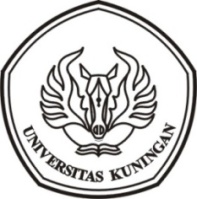 UNIVERSITAS KUNINGANWISUDA KE-27 TAHUN AKADEMIK 2021/2022RABU, 31 AGUSTUS 2022KODE DUDUK & BARIS WISUDAWAN PROGRAM STUDI : MANAJEMEN INFORMATIKA – DIIIBARIS WISUDAWANUNIVERSITAS KUNINGANWISUDA KE-27 TAHUN AKADEMIK 2021/2022RABU, 31 AGUSTUS 2022DENAH BARIS WISUDAWAN PROGRAM STUDI : MANAJEMEN INFORMATIKA-D3No.KodeNIMNama_mhsTmp_lahirTgl_LahirJK1MI-0120181110001Faisal Abdul AzizKuningan14 Januari 2000L2MI-0220181110002Nabila Nur KarimahKuningan24 April 1996PMI-02MI-01